              Администрация                                                                   Проект                      муниципального образования       Сакмарский сельсовет                                                                   Сакмарского района      Оренбургской области         ПОСТАНОВЛЕНИЕ         январь. 2018г. №    -п                с. СакмараО разделе земельного участка, расположенного по адресу:Оренбургская область, Сакмарский район,с. Сакмара, ул. Дзержинского дом 6 На  основании заключения комиссии  по землепользованию и застройке муниципального образования Сакмарский сельсовет Сакмарского района Оренбургской области о результатах публичных слушаний по вопросу о разделе земельного участка, расположенного по адресу: Оренбургская область, Сакмарский район, с. Сакмара, ул. Дзержинского дом 6,  кадастровый номер 56:25:1101002:112, руководствуясь ст.ст. 45,46 Градостроительного Кодекса Российской Федерации,Постановляю:Разрешить разделение земельного участка, расположенного по адресу: Оренбургская   область,   Сакмарский    район, с. Сакмара, ул. Дзержинского дом 6, кадастровый номер 56:25:1101002:112 площадью 1234 кв. м. «для ведения личного подсобного хозяйства», на два вновь образуемых земельных участка, площадью согласно плана схемы земельного участка,  1011 кв. м., и 223 кв. мПредложить ФБУ «Кадастровая палата» по Оренбургской области внести изменения в кадастровый паспорт земельного участка, указанного  в п.1 настоящего постановления.Контроль за исполнением постановления оставляю за собой.Постановление вступает в силу с момента опубликования и подлежит     размещению на официальном сайте муниципального образования   Сакмарский сельсовет.Зам. главымуниципального образованияСакмарский сельсовет                                                                                    А.В. Тихов  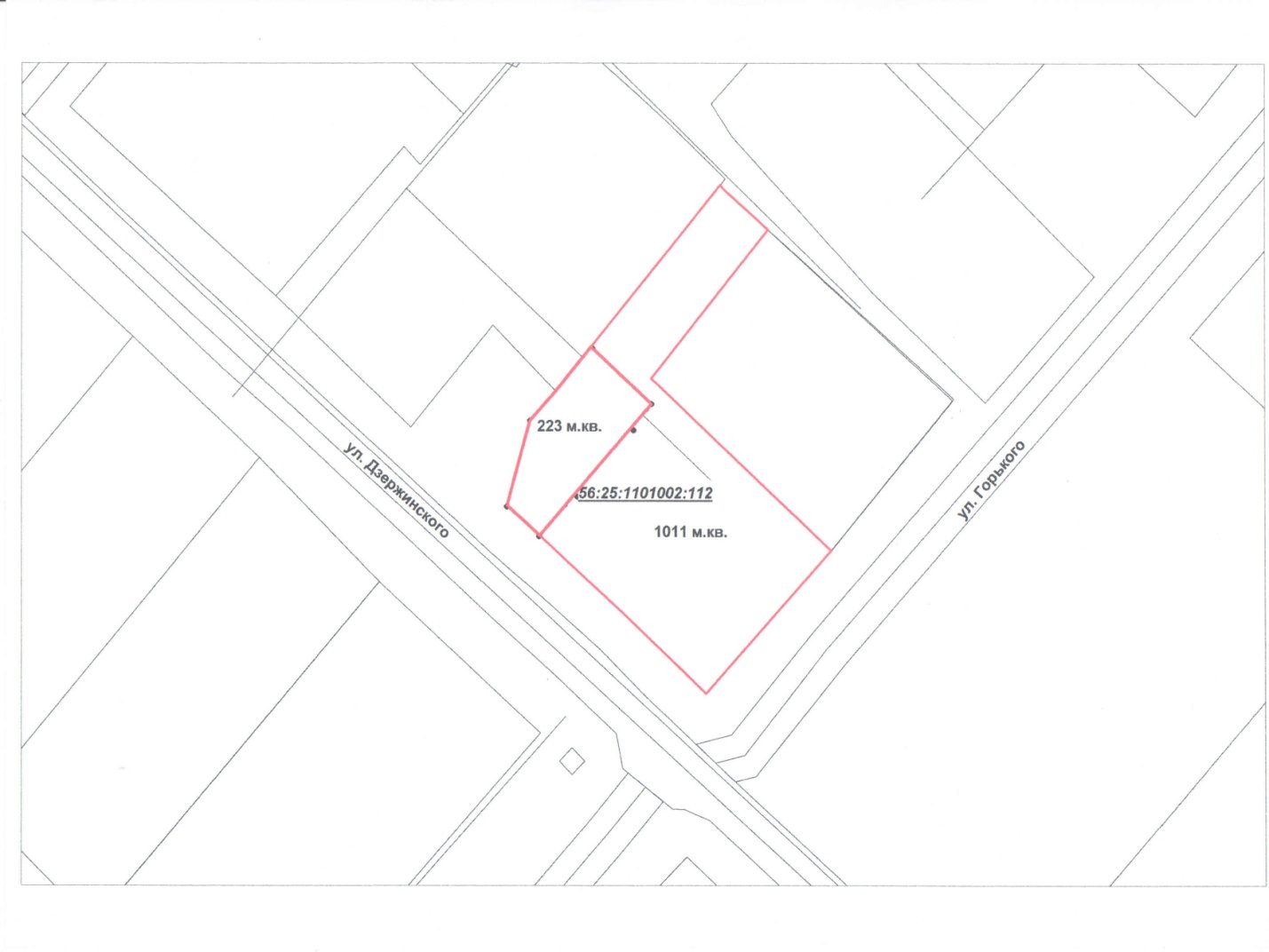 